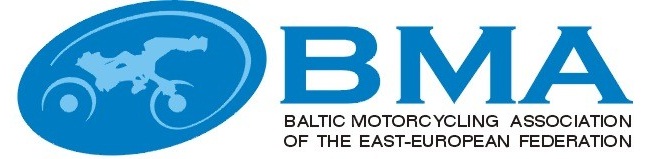 MINUTESEEBMA TRIAL COMMISSIONS MEETINGNr.2015-1e-mail23-28.01.2015Participants:Latvia : Arturs Grinfelds – BMA trial commission chairmanEstonia: Ilmar Kald – with mandate of EMF Trial commission Lithuania:  Julius Simkus, BMA trial commission memberAgenda:Aproval of the "Baltic Trial championship rules 2015".Result of the vote.Arturs Grinfelds     agrees to confirmJulius Simkus         agrees to confirmIlmar Kald             agrees to confirmDecisions:Approve the "Baltic Trial championship rules 2015"..NAME:SIGNATURE:Artūrs GrīnfeldsJulius SimkusIlmar Kald